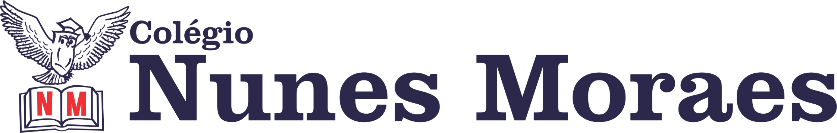 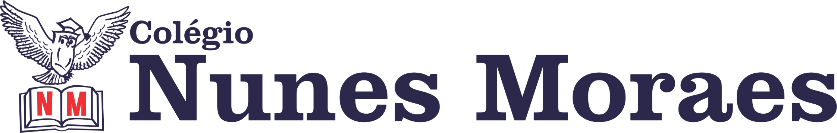 DIA: 23 DE JUNHO DE 2020 - 5°ANO E.F1ªAULA: PORTUGUÊS Capítulo 8Componente Curricular: Português Link da aula: https://youtu.be/I1Boxo1V8I0Olá aluno!Hoje você vai estudar usando um roteiro de estudo. Mas o que é um roteiro de estudo?É um passo a passo pensado para te auxiliar a estudar o assunto da aula em vídeo de uma maneira mais organizada.Fique ligado!O roteiro a seguir é baseado no modelo de ensino a distância, em que você vai estudar usando seu material SAS, a aula em vídeo e WhatsApp.Passo 01 – Estudo do emprego dos porquês, emprego de “mal” e “mau”. Orientação para a atividade no livro de Língua Portuguesa. Passo 02 – Correção do exercício das páginas 62 a 64(questões 09 a 12).Passo 03 – Orientação para a resolução da atividade em ortografia: mau e mal no livro Descobrindo a Gramática.Passo 04 – Correção do exercício das páginas 255 e 256(questões 01 a 04).Passo 05 – Atividade de casa: Escrever no caderno as 10 frases ditadas pela professora empregando corretamente as palavras mau e mal. Passo 06 – Mandar pelo WhatsApp as fotos da página 63 de Língua Portuguesa, Gramática página 256 e das frases escritas no caderno. ObservaçãoTerça-feira (23/06):Haverá o encontro pela Plataforma Google Meet às 10:30 para leitura e interpretação do paradidático Vovô Gagá:- Identificação dos elementos da narrativa(enredo): Tempo, espaço, personagens e suas ações, acontecimentos principais, entre outros.-  Comentário da história pelos alunos e professora.2ªAULA: MATEMÁTICA Componente Curricular: Matemática - Capítulo 7 – NúmerosObjeto de Conhecimento: Interpretação, registro e comparação de números racionais expressos na forma decimal; Representação de números decimais na reta numérica; Resolução de problemas envolvendo números decimais.Aprendizagens Essenciais:Interpretar, registrar e comparar quantidades usando racionais na forma decimal;Reconhecer e utilizar regras do sistema de numeração decimal para ler, escrever, comparar e ordenar números racionais na forma decimal;Localizar na reta numérica números expressos na forma decimal;Resolver situações-problemas com números decimais envolvendo as diferentes medidas: massa, capacidade, comprimento.Link da aula: https://youtu.be/YM1mUfPQxqEPasso 1: (Clique no link e assista a videoaula, pause sempre que achar necessário) Os próximos passos se referem ao detalhamento da videoaula.Passo 2: Acompanhe no início da videoaula a revisão do conteúdo da aula anterior.Passo 3: Acompanhe uma breve revisão do conteúdo estudado no capítulo e explanação do conteúdo da aula de hoje no livro de atividades suplementares. Página 26Passo 4: Observe a orientação da professora para as atividades das páginas 26 a 29.  Após a explicação de cada questão, pause o vídeo e realize a atividade, depois acompanhe a correção. Mandar a foto da atividade para o WhatsApp)  Passo 5: Acompanhe a revisão sobre a divisão com números decimais na página 28.Passo 6: Explicação da atividade de casa,  no livro de atividades suplementares, página 26, questão 2 (para concluir). ( mandar a foto da atividade para o WhatsApp) 3ªAULA: CIÊNCIAS Componente Curricular: Ciências - Capítulo 8 – Terra e universoObjeto de Conhecimento: Os objetos que auxiliam na formação das imagens; A importância da imagem para o registro histórico e cultural.Aprendizagens Essenciais:Conhecer a formação de imagens por reflexão da luz como propriedade de superfícies lisas;Compreender que a lupa é uma lente que forma imagens aumentadas, assim como o telescópio para objetos e paisagens distantes;Identificar as câmeras fotográficas como equipamentos que registram imagens e compreender o funcionamento das mesmas;Reconhecer as fotografias como objetos que registram memórias;Analisar a formação de imagens em periscópios.Link da aula: https://youtu.be/0K1Y51UqkjcPasso 1: (Clique no link e assista a videoaula, pause sempre que achar necessário) Os próximos passos se referem ao detalhamento da videoaula.Passo 2: Acompanhe a explanação do conteúdo nas páginas 59, 61 e 62. Grife as informações principais de acordo com a indicação da professora.Passo 3: Acompanhe a explicação da seção Investigue página 60.  Em seguida, acompanhe a explicação da atividade da página 61 sobre o experimento realizado. Passo 4: Acompanhe a explanação da atividade de casa da página 63, questão 1.( mandar a foto para WhatsApp) 